INDICAÇÃO Nº 5365/2017Sugere ao Poder Executivo Municipal reforço em pinturas de solo de trânsito em ao longo da Av. Mogi-Guaçu do bairro Jardim Orquídeas e Jardim das Laranjeiras, neste município. Excelentíssimo Senhor Prefeito Municipal, Nos termos do Art. 108 do Regimento Interno desta Casa de Leis, dirijo-me a Vossa Excelência para sugerir que, por intermédio do Setor competente, seja executada reforço em pinturas de solo de trânsito em toda extensão do bairro Jardim Orquídeas, neste município.Justificativa:Conforme reivindicação da população dos bairro Jardim Orquídeas e Laranjeiras, este vereador solicita reforço em todas as pinturas de solo de trânsito existente ao longo da Av. Supracitada, tais como Sinal de Pare / Faixa de Pedestres / Lombada, dentre outros, uma vez que as pinturas encontram-se defasadas em alguns pontos e totalmente apagadas em outros, o que pode vir a ocasionar acidentes de trânsito e outras ocorrências.Plenário “Dr. Tancredo Neves”, em 20 de junho de 2.017.Isac Garcia Sorrillo“Isac Sorrillo”-vereador-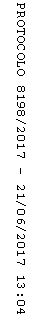 